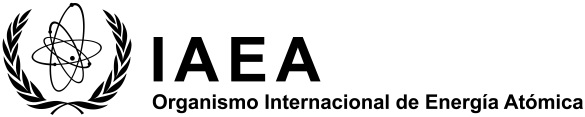 Programa de cooperación técnica (CT)Proposal of regional projectProject Title: Suggested Field of Activity: Please refer to the list of FoAs and select as appropriate.Overall Objective: Expected Outcome:Problem to be addressedNuclear technique(s) to be used in addressing the problemLink to Regional Cooperative Framework/Regional Development Priorities/Regional Strategic Profile:Designated Team Member (DTM) and Contact Details: